Неделя охраны труда в старшей группе «Золотая рыбка» 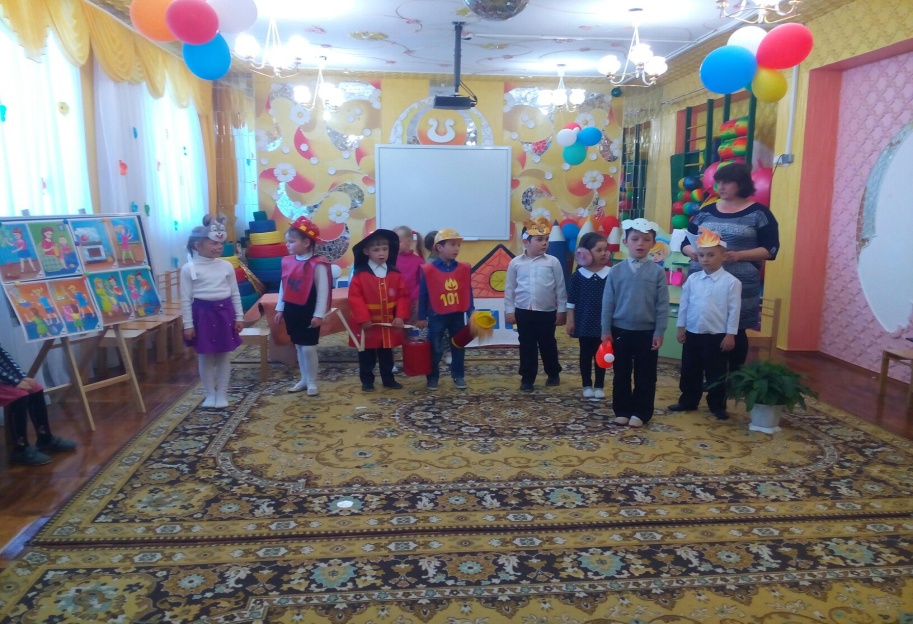 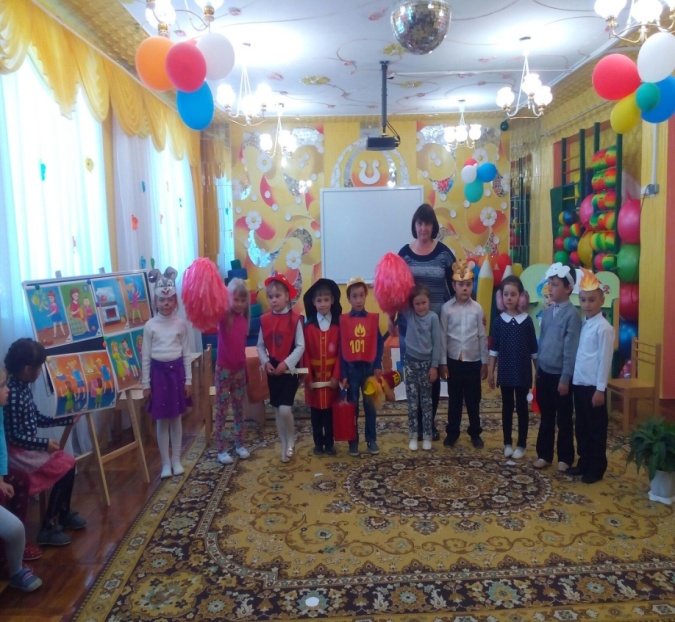 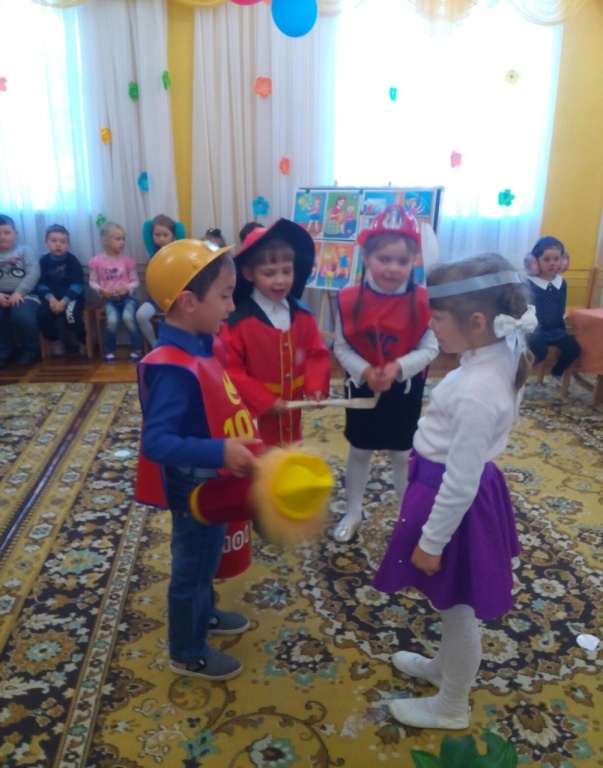 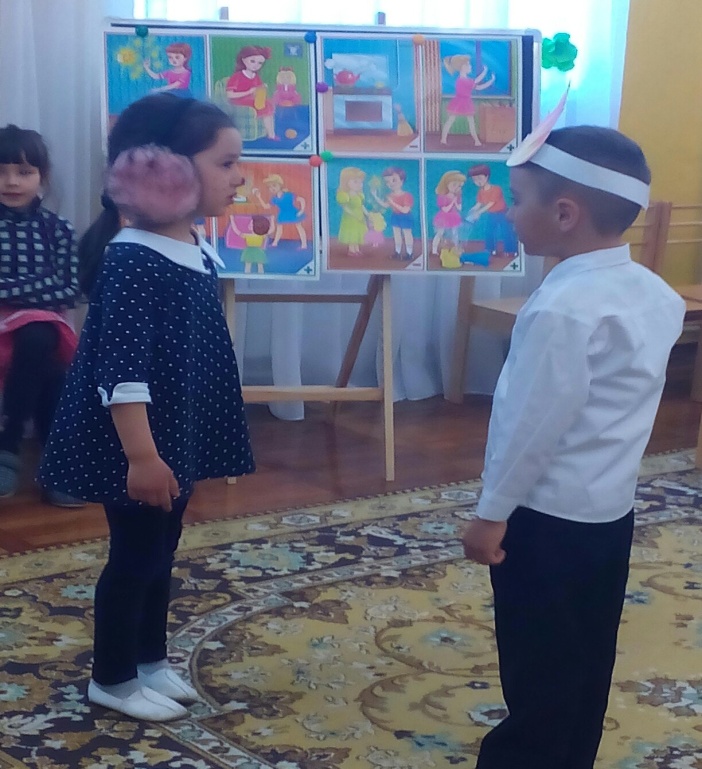 